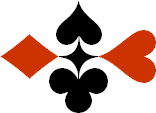 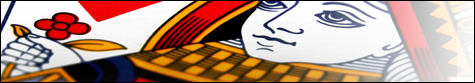 Serie 05 boekje 13 - West opent op 3 niveauBied beide handen - Antwoorden © Bridge Office Auteur: Thijs Op het Roodt

U bent altijd West en uw partner is Oost.
Indien niet anders vermeld passen Noord en Zuid.
Is het spelnummer rood dan bent u kwetsbaar.Biedsysteem toegepast bij de antwoorden
5542
Zwakke 2Stayman 4 kaart hoog, Jacoby hoge en lage kleurenPreëmptief  3 en 4 niveauBlackwood (0 of 3  - 1 of 4)
Heren gestroomlijndNa het eerste boekje vonden de cursisten dit zo leuk, dat ik maar de stoute schoenen heb aangetrokken en meerdere van deze boekjes ben gaan schrijven.

Het enthousiasme van de cursisten heeft mij doen besluiten om deze boekjes gratis aan iedereen die ze wil hebben, beschikbaar te stellen.

Ik heb bewust in eerste instantie geen antwoorden bij de boekjes gemaakt. Maar op veler verzoek toch met antwoorden.Ik zou het waarderen, wanneer u mijn copyright zou laten staan.

Mocht u aan of opmerkingen hebben, laat het mij dan weten.Ik wens u veel plezier met deze boekjes.
1♠ANoord

West     OostZuid♠H82H82♥85Noord

West     OostZuid♥HVHV♦AVB8763Noord

West     OostZuid♦10521052♣743Noord

West     OostZuid♣A10985A109851111121212
Bieding West

Bieding West
Bieding Oost
Bieding Oost
Bieding Oost
1313 SA3 SA2Pas2Met 6 ♦ slagen en 1 ♠ slag heeft west voldoende om 3♦ te openen. En nu oost. De gedachten gang van oost. 7 ♦ slagen. ♣ aas is 8 en ♥ heer of vrouw is slag nummer 9. Heeft west de ♦ niet dicht, dan moet hij nog een slag ernaast hebben. Prima gedachte oost. Dat laatste is niet waar. Zou west ♠ aas niet hebben, dan had hij ook 3♦ geopend. Toch?2♠A94Noord

West     OostZuid♠V107V107♥A2Noord

West     OostZuid♥HV7HV7♦B1085432Noord

West     OostZuid♦HV9HV9♣2Noord

West     OostZuid♣H954H95499151515
Bieding West

Bieding West
Bieding Oost
Bieding Oost
Bieding Oost
1Pas1West heeft voldoende slagen voor 3♦ te openen, maar dat hij maar een plaatje in de ♦ heeft, weerhoudt hem om met 3♦ te openen.3♠1073Noord

West     OostZuid♠H952H952♥A103Noord

West     OostZuid♥V9864V9864♦-Noord

West     OostZuid♦10821082♣ AB109732Noord

West     OostZuid♣VV99777
Bieding West

Bieding West
Bieding Oost
Bieding Oost
Bieding Oost
1Pas1Met 5 ♣ slagen en 1 ♦ slag heeft west niet voldoende slagen om met 3♣ te openen.4♠ANoord

West     OostZuid♠B10987B10987♥105Noord

West     OostZuid♥VB742VB742♦VB98642Noord

West     OostZuid♦--♣V94Noord

West     OostZuid♣H87H8799777
Bieding West

Bieding West
Bieding Oost
Bieding Oost
Bieding Oost
1Pas1Ook hier komt west niet verder dan 6 slagen. Daarom past hij.5♠V32Noord

West     OostZuid♠H875H875♥AH107653Noord

West     OostZuid♥VB9VB9♦8Noord

West     OostZuid♦6565♣B6Noord

West     OostZuid♣A754A7541010101010
Bieding West

Bieding West
Bieding Oost
Bieding Oost
Bieding Oost
131PasPasWest hier 6 slagen in de ♥. Dat is prima. Oost met hand denkt kort na en besluit dan om te passen. En dat is een prima keus. Tel de verliezers in oost eens.6♠8Noord

West     OostZuid♠VB97VB97♥HB95Noord

West     OostZuid♥22♦8Noord

West     OostZuid♦AHB97AHB97♣HV109532Noord

West     OostZuid♣B86B8699121212
Bieding West

Bieding West
Bieding Oost
Bieding Oost
Bieding Oost
1Pas15 ½ slag in ♣ en een ½ in ♥, is te weinig om 3♣ te openen. En met deze 21 punten samen hikken oost - west tegen een 5♣ aan. Komt oost of west aan slag voordat ♠ wordt gespeeld, dan zijn 5♣ gemaakt. Probeer maar.7♠72Noord

West     OostZuid♠HV96HV96♥-Noord

West     OostZuid♥B872B872♦AHV9532Noord

West     OostZuid♦77♣V1052Noord

West     OostZuid♣AH76AH761111131313
Bieding West

Bieding West
Bieding Oost
Bieding Oost
Bieding Oost
1313 SA3 SA2Pas2Het 3♦ bod van west is wel op het randje. ♦ boer, 10 moeten onder ♦ AHV vallen. Is dat zo, dan heb je als west 7 slagen. Oost heeft in alle kleuren een stop. 7 ♦ slagen en 2 ♣ slagen zijn al voldoende om 3 Sans Atout te maken. Mooi geboden.8♠AVB10976Noord

West     OostZuid♠H2H2♥VNoord

West     OostZuid♥A6543A6543♦1072Noord

West     OostZuid♦B94B94♣76Noord

West     OostZuid♣A105A10599121212
Bieding West

Bieding West
Bieding Oost
Bieding Oost
Bieding Oost
131PasPasDat west hier 6 slagen telt voor de ♠ is goed. En het is altijd die arme oost. Die moet toch hoofdpijn hebben. Maar hij denkt wel goed na. Hij heeft 3 slagen. Wanneer west een 7-kaart ♠ heeft met AVB erin, dan opent hij 3♠. Tel de verliezers van oost eens. U mag het combineren met de hand van west. Oost past hier prima. En dat zonder de hand van west eerst te zien.9♠103Noord

West     OostZuid♠HVBHVB♥74Noord

West     OostZuid♥B52B52♦AB98643Noord

West     OostZuid♦H752H752♣A7Noord

West     OostZuid♣H104H10499131313
Bieding West

Bieding West
Bieding Oost
Bieding Oost
Bieding Oost
1Pas1Als west, mag u hier 5 ♦ slagen tellen en als 6de slag ♣ aas. Een goed pas van west. En stel dat noord past. Waar opent oost mee? Dat wordt nog een mooie.10♠98Noord

West     OostZuid♠H1032H1032♥A10Noord

West     OostZuid♥H83H83♦HVB10974Noord

West     OostZuid♦5353♣86Noord

West     OostZuid♣A974A9741010101010
Bieding West

Bieding West
Bieding Oost
Bieding Oost
Bieding Oost
131PasPasNu heeft west 6 ♦ slagen en ♥ aas. En oost is weer prima bezig. Hij rekent zich niet rijker dan dat hij daadwerkelijk is. Hij brengt 3 ½ mee. Het zit op het randje. Maar de verstandige west past.